PORTARIA Nº 55/2022Data: 21 de março de 2022Altera o Anexo Único, constante da Portaria nº 49/2022, de 8 de março de 2022, que “Dispõe sobre a homologação do Memorando nº 01/2022, declarando inservíveis, sem valor patrimonial e a serem regularizados mediante baixa, os bens patrimoniais móveis da Câmara de Vereadores de Sorriso - MT que relaciona”.O Excelentíssimo Senhor LEANDRO CARLOS DAMIANI, Presidente da Câmara Municipal de Sorriso, Estado de Mato Grosso, no uso das atribuições que lhe são conferidas por Lei e,Considerando o instituído pela Lei Federal n. 4320, de 17 de marco de 1964.		RESOLVE:		Art. 1º Alterar o Anexo Único, constante da Portaria nº 49/2022, de 8 de março de 2022, que passa a ter a seguinte redação:ANEXO ÚNICOArt. 2º Esta Portaria entra em vigor nesta data.Câmara Municipal de Sorriso, Estado de Mato Grosso, em 21 de março de 2022.LEANDRO CARLOS DAMIANIPresidenteRegistre-se, Publique-se, Cumpra-se. 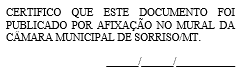 TombamentoData Tomb.Bem PatrimonialAquisiçãoData BaixaSituação101211/09/2007NOBREAK SMS GOOVA 110 V11/09/200714/11/2019Inservível136712/04/2012Nobreak SMS 700 VA new station biex22/03/201204/03/2022Inservível143011/06/2013NOBREAK 700VA MONOVOLT11/06/201304/03/2022Inservível94702/06/2005NOBREAK 600 WATTS02/06/200504/03/2022Inservível166803/07/2017NOBREAK UPS POWER 700 MONO 115V03/07/201704/03/2022Inservível124420/12/2010DVD PLAYER20/12/201004/03/2022Inservível105815/04/2009Mesa para trabalho business 1.35m cor tabaco15/04/200904/03/2022Inservível144530/01/2014MICRO-ONDAS 30L BRASTEMP ATIVE 110V30/01/201404/03/2022Inservível137302/04/2012Monitor LCD 18'5 ACER22/03/201204/03/2022Inservível155320/05/2015CADEIRA 1000 S/L GIRATORIA SISTEMA II EXECUTIVA20/05/201504/03/2022Inservível67826/02/2004CADEIRA FIXA CZ26/02/200404/03/2022Inservível77221/07/2004CADEIRA16/07/200404/03/2022Inservível24822/03/1995CADEIRA FIXA AMARELA22/03/199504/03/2022Inservível30905/03/2001CADEIRA FIXA 2.008 TECIDO CINZA05/03/200104/03/2022Inservível83826/12/2004CADEIRA EXECUTIVA. C/ BASE GIRATORIA26/12/200404/03/2022Inservível141313/12/2012CADEIRA GIRATORIA EXECUTIVA13/12/201204/03/2022Inservível100402/04/2007Microcomputador com 3.2GHZ, gravador de DVD, memória 512MB02/04/200704/03/2022Inservível96530/01/2006nobreak SMS para servidor30/01/200604/03/2022Inservível99123/11/2006Nobreak sms 700w mono net winer gelo23/11/200604/03/2022Inservível159219/10/2015NOBREAK 700 VA MONOVOLT19/10/201504/03/2022Inservível142809/05/2013MONITOR AOC 18.5 POLEGADAS LED 09/05/201304/03/2022Inservível136712/04/2012Nobreak SMS 700 VA new station biex22/03/201204/03/2022Inservível36602/05/2002TELEVISAO SEMP TOSCHIBA  POLEGADA02/05/200204/03/2022Inservível101030/07/2007Microcomputador corel gabinete 4 bais com fonte 450w monitor LCD 17'30/07/200704/03/2022Inservível71402/04/2004NO BREAKS 700 VA02/04/200404/03/2022Inservível95419/10/2005MICRO COMPUTADOR MARCA INTEL I5 330 GHZ MEMORIA 6.0 GB HD 500 GB.19/10/200504/03/2022Inservível158126/05/2015NOBREAK 700 VA MONOVOLT26/05/201504/03/2022Inservível155220/05/2015CADEIRA 1000 S/L GIRATORIA SISTEMA II EXECUTIVA20/05/201504/03/2022InservívelTombamentoData Tomb.Bem PatrimonialAquisiçãoData BaixaSituação159517/11/2015MULTIFUNICIONAL EPSON L365 TANQUE17/11/201504/03/2022Inservível143621/06/2013IMPRESSORA MULTIFUNCIONAL HP INK 462521/06/201304/03/2022Inservível105419/12/2008IMPRESSORA HP 1120 MULTIFUNCIONAL19/12/200804/03/2022Inservível160416/02/2016IMPRESSORA EPSON L36516/02/201604/03/2022Inservível157226/05/2015NOTEBOOK CORE I5 HD500 4GB MEMORIA, W8 WEB26/05/201504/03/2022Inservível122420/12/2010NOTEBOOK 14" MEGAWARE BLACK SERIES DC20/12/201004/03/2022Inservível125731/01/2011MONITOR 18.5 POLEGADA AOC31/01/201104/03/2022Inservível142609/05/2013MICRO COMP. INTEL C15 3380 6MB DE CACHE SLOT 11509/05/201304/03/2022Inservível106914/10/2009FILMADORA CANNON ZR 800C/ ENTRADA P/ MICROFONE14/10/200904/03/2022Inservível123621/12/2010FAX LASER BROTHER 282021/12/201004/03/2022Inservível101130/07/2007Microcomputador corel gabinete 450w, monitorLCD 17', teclado PG 2slim,Drive diskete e DVD30/07/200704/03/2022Inservível145304/12/2014CONDICIONADOR DE AR KOMECO 24.000 BTUS04/12/201404/03/2022Inservível28405/03/2001CADEIRA GIRATORIA 2.004 TECIDO CINZA05/03/200104/03/2022Inservível145904/12/2014CONDICIONADOR DE AR KOMECO 9.000 BTUS04/12/201404/03/2022Inservível163330/06/2017TECLADO RETRATIL MDF30/06/201704/03/2022Inservível163430/06/2017TECLADO RETRATIL MDF30/06/201704/03/2022Inservível152906/02/2015RELOGIO PONTO BIOPROX BC06/02/201504/03/2022Inservível170715/12/2017RELOGIO PONTO INFO HENRY BIOMETRICO15/12/201704/03/2022Inservível170815/12/2017RELOGIO PONTO INFO HENRY BIOMETRICO15/12/201704/03/2022InservívelTombamentoData Tomb.Bem PatrimonialAquisiçãoData BaixaSituação174014/12/2018IMPRESSORA DE CHEQUE CHECKPRINTER MENNO14/12/201804/03/2022Inservível107417/11/2009IMPRESSORA DE CHEQUES DP20 BEMATECH17/11/200904/03/2022Inservível106229/04/2009Computador Completo/servidor Quad Core 2.83GHZ,2x6MB/29/04/200904/03/2022Inservível103328/01/2008Micro computador intel dual core1.6ghz/775p/1mb/80028/01/200804/03/2022Inservível119005/11/2010AR CONDICIONADO SPLIT 9.000 BTUS - KOMECO05/11/201004/03/2022Inservível144005/09/2013CONDICIONADOR DE AR ELGIN 60.000 BTUS05/09/201304/03/2022Inservível71202/04/2004NO BREAKS 700 VA02/04/200404/03/2022Inservível119005/11/2010AR CONDICIONADO SPLIT 9.000 BTUS - KOMECO05/11/201004/03/2022Inservível144005/09/2013CONDICIONADOR DE AR ELGIN 60.000 BTUS05/09/201304/03/2022Inservível71202/04/2004NO BREAKS 700 VA02/04/200404/03/2022InservívelOBS: As informações acima são provenientes dos registros do sistema de gestão do Patrimônio Público.OBS: As informações acima são provenientes dos registros do sistema de gestão do Patrimônio Público.OBS: As informações acima são provenientes dos registros do sistema de gestão do Patrimônio Público.OBS: As informações acima são provenientes dos registros do sistema de gestão do Patrimônio Público.OBS: As informações acima são provenientes dos registros do sistema de gestão do Patrimônio Público.OBS: As informações acima são provenientes dos registros do sistema de gestão do Patrimônio Público.